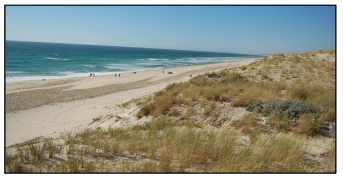 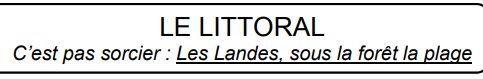 Vidéo c’est pas  sorcier : https://www.youtube.com/watch?v=jNaFZga-ltc   Tu peux répondre à ces questions sur une feuille.(Prénom, titre)Sois bien attentif de la 9ème à la 12ème minute. Fais une pause pour répondre aux questions.                                                 Puis à nouveau de la 20ème minute à la fin.    1-Situe sur la carte de France le                                                                                   département des Landes (40).                                                                                      2-Quel Océan borde le département                                                                                            des Landes ?  ……………………………………………………..                                                                                                                     3-Dans quelle région se situe                                                                                                                                                  ce  département ?...............................................                                                                                                                                                                             Est-ce la même région que nous ? ………………..                                                                                  4-Comment s’appellent les collines de                                                                                sable qui bordent l’océan ?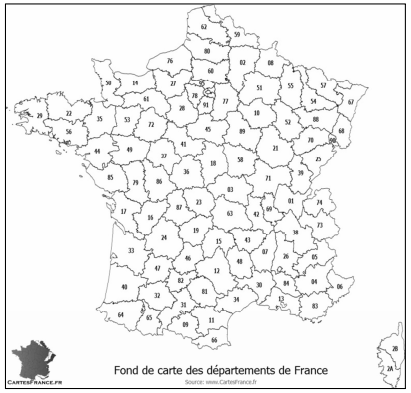                                                                                        5-Qu’utilise-t-on pour retenir le sable emporté par le vent ?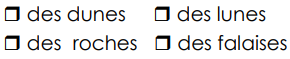                                                        6-Complète le schéma :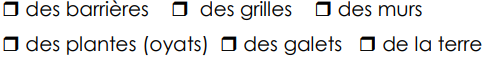 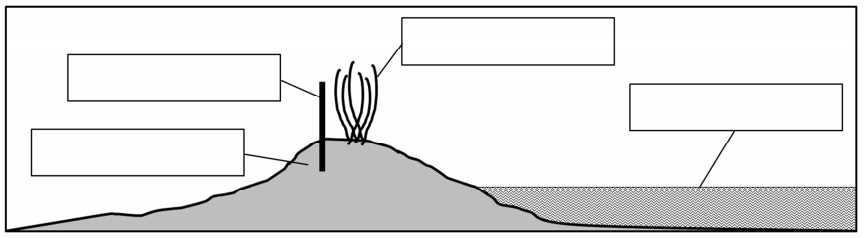    7-Comment s’appelle l’immense dune classée « monument national » ?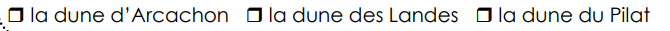 8- si tu as regardé la vidéo jusqu’à la fin :Quels conseils donnerais-tu aux touristes qui sont sur les plages pour protéger nos dunes ?..........................................................................................................................................……………………………………………………………………………………………………………………………………………….Une vidéo plaisir à regarder en famille ce soir : Littoral atlantique,  https://www.youtube.com/watch?v=LUQDEGwwl80